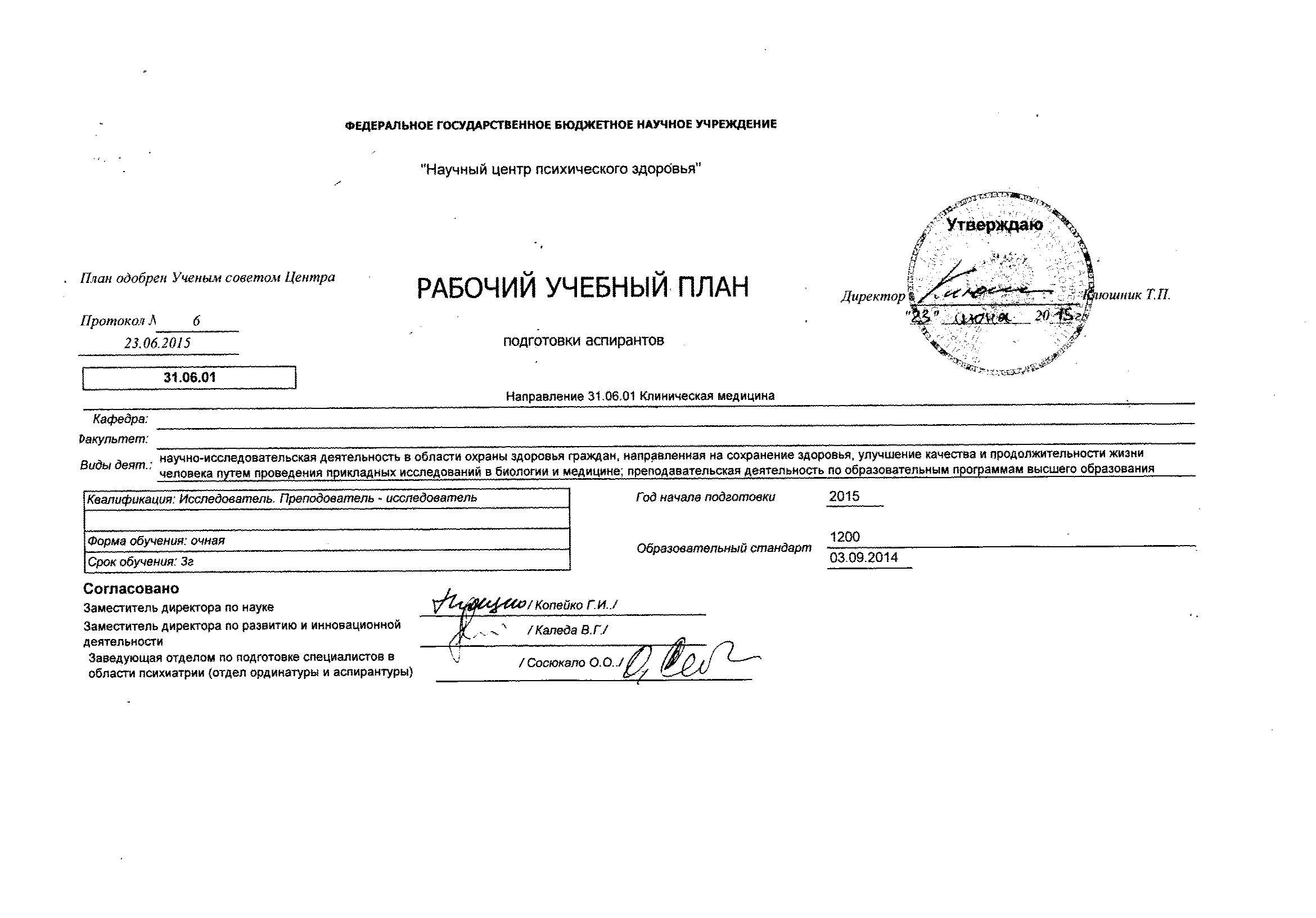 Компетентностно-ориентированный учебный план Календарный учебный графикСводные данныеФорма конт-роляВсего Всего 1 год1 год1 год1 год1 год1 год1 год1 год2 год2 год2 год2 год2 год2 год2 год2 год3 год3 год3 год3 год3 год3 год3 год3 годФорма конт-роляВсего Всего Всего Всего 1 семестр1 семестр1 семестр2 семестр2 семестр2 семестрВсегоВсего1 семестр1 семестр1 семестр2 семестр2 семестр2 семестрВсегоВсего1 семестр1 семестр1 семестр2 семестр2 семестр2 семестр2 семестрКомпетенцииКомпетенцииКомпетенцииФорма конт-роляЗЕчасыЗЕчасы1 семестр1 семестр1 семестр2 семестр2 семестр2 семестрЗЕчасы1 семестр1 семестр1 семестр2 семестр2 семестр2 семестрЗЕчасы1 семестр1 семестр1 семестр2 семестр2 семестр2 семестр2 семестрКомпетенцииКомпетенцииКомпетенцииФорма конт-роляЗЕчасыЗЕчасыЛекцииПр/СеминарСамост рабЛекцииПр/СеминарСамост рабЗЕчасыЛекцииПр/СеминарСамост рабЛекцииПр/СеминарСамост рабЗЕчасыЛекцииПр/СеминарСамост рабЛекцииПр/СеминарСамост рабСамост рабУКОПКПКБлок 1. Базовая часть93249324История и философия наукиэкз414441445030641,2,5,61-4,61-4Иностранный языкэкз51805180100801-61-61-4Вариативная часть21756Психиатрияэкз12432725236367227275451801818362727541-61-61-4Психолого-педагогические основы профессиональной деятельности преподавателя- исследователязачет310831082727541,2,3,63,4,62,31. Основы доказательной медицины2. Основные методы статистического анализа.зачет310831082727541-41-51-41.Медицинская психология2.Психотерапия зачет310831082727541-61-3,61-4Блок 2. Практика. Педагогическая практиказачет310831081081081081-3,63,4,62,3Блок 3. Научные исследования13849684415849369369366486486484315487927927927567567565118361080108010808648648648641-61-61-4Блок 4. Государственная итоговая аттестация93249324Подготовка к сдаче и сдача государственного экзамена31083108Представление научного доклада об основных результатах подготовленной научно-квалификационной работы 62166216Всего1806480602160602160602160сентябрьсентябрьсентябрьсентябрьоктябрьоктябрьоктябрьноябрьноябрьноябрьноябрьдекабрьдекабрьдекабрьдекабрьянварьянварьянварьфевральфевральфевральмартмартмартмартапрельапрельапрельмаймаймаймайиюньиюньиюньиюльиюльиюльавгуставгуставгуставгуст1-78-1415-2122-2829-56-1213-1920-2627-23-910-1617-2324-301-78-1415-2122-2829-45-1112-1819-2526-12-89-1516-2223-12-89-1516-2223-2930-56-1213-1920-2627-34-1011-1718-2425-311-78-1415-2122-2829-56-1213-1920-2627-23-910-1617-2324-3112345678910111213141516171819202122232425262728293031323334353637383940414243444546474849505152I=====НННННННННККНННАННННННННННННННЭЭННККККККI====ННННННННККННННННННННННННННННННННККККККI====ННННННННККНННННННННННННННННННННННКККККК2ННННННННННННННККНННАННППНННННННННННЭННКККККК2ННННННННННННККННННННППННННННННННННННКККККК2ННННННННННННККНННННННППННННННННННННННКККККК3ННННННННННННННННННККНННАННННННННННННННННГГННННКККККК3НННННННННННННННННККНННННННННННННННННННННГГННННКККККК4НДДДД===============================================4ДДДД================================================4ДДДД================================================1 курс(недель)2 курс(недель)3 курс(недель)Итого(недель)=Нет занятийОбразовательная подготовка9 9 19ППедагогическая практика22ННаучные исследования3432 1/337 2/3104АПромежуточная аттестация1/31/31/31ЭКандидатский экзамен2/31/31ГПодготовка к сдаче и сдача государственного экзамена22ДПредставление научного доклада об основных результатах подготовленной научно-квалификационной работы           44ККаникулы88824Итого (недель)Итого (недель)525252156